NAGYKOVÁCSI NAGYKÖZSÉG ÖNKORMÁNYZATAHUMÁNPOLITIKAI BIZOTTSÁGELNÖKEMEGHÍVÓNagykovácsi Nagyközség ÖnkormányzataHumánpolitikai bizottságának üléséreAz ülés helye: 		Öregiskola Közösségi Ház és KönyvtárIdőpontja: 		2023. szeptember 11. (hétfő) 16 óra 30 percNapirend:NYÍLT ülés:Döntés a Bursa Hungarica Felsőoktatási Önkormányzati Ösztöndíjpályázat 2024. évi fordulójához való csatlakozásról, valamint az elektronikus adatbázis használatáról E – 71Előterjesztő: Kiszelné Mohos Katalin polgármesterElőadó: Grégerné Papp Ildikó jegyzőTárgyalja: HBHozzájárulás a Nagy-Szénás csúcsán elhelyezett kereszt helyreállításához E – 75Előterjesztő: Kiszelné Mohos Katalin polgármesterElőadó: Grégerné Papp Ildikó jegyzőTárgyalja: HBNagykovácsi, 2023. szeptember 7.G. Furulyás Katalin s.k.             elnök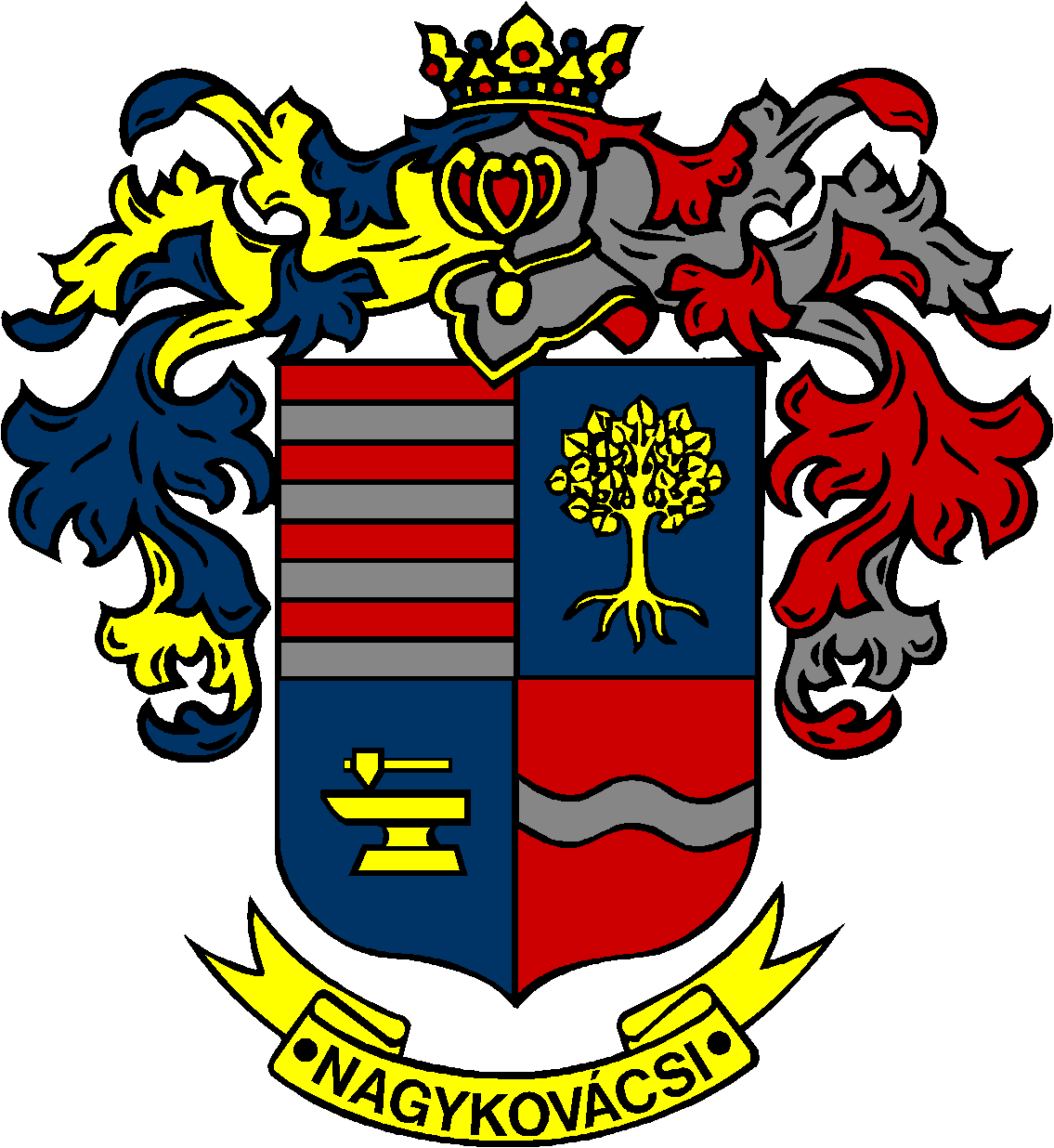 